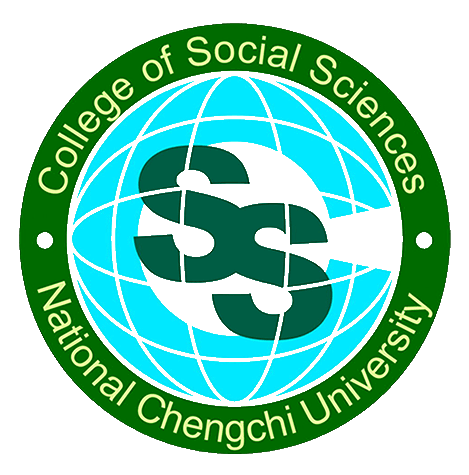 國立政治大學社會科學學院外薦交換學生申請表20xx (Please specify the academic year)College of Social SciencesNational Chengchi UniversityApplication Form for Academic Exchange 20xx (Please specify the academic year)欲申請之系所                                   Department to apply:                         (Please refer to the last page.)交換時間Period of Exchange: 􀂅 20xx Autumn or Spring (Please specify the academic year and semester in which you’re going to be enrolled and delete the words in light pink afterwards.)請用中文或英文書寫 Please fill in the following form in Chinese or English 個人資料Personal Information學歷 Education  (Please List Bachelor and Above Degree Only)社團/活動經歷 Extracurricular Experience at Schools語言能力 Language Proficiency ( Fluent / Good / Intermediate/ Limited )研究計畫 Study Plan/ Research Proposal (in Chinese or English ) 6. 其他事項 OthersNote:The departments/ graduate institutes under the College of Social Sciences are as follows.1. Dept. of Political Science2. Dept. of Sociology3. Dept. of Public Finance4. Dept. of Public Administration5. Dept. of Land Economics6. Dept. of Economics7. Dept. of Ethnology8. Graduate Institute of Development Studies9. Graduate Institute of Labor Research10.Graduate Institute of Social Work11. International Master's Programme of Applied Economics and Social Development (IMES)12. International Master's Programme of Asia-Pacific Studies (IMAS)姓 Last Name名 First NameMiddle Name中文姓名Chinese Name if any(please write down in Chinese characters)(please write down in Chinese characters)性別 Gender男性Male    女性Female男性Male    女性Female男性Male    女性Female出生年月日Date of Birth (yyyy/mm/dd)國籍 Nationality護照號碼Passport No.聯絡電話 Telephone no.   (     )   -  (      )   - (                          )(country code) - (area code)       (     )   -  (      )   - (                          )(country code) - (area code)       (     )   -  (      )   - (                          )(country code) - (area code)    通訊處Mailing Address電子郵件信箱E-mail address學位Degree學校名稱/國家Name of School/ Country主修科目Major修業期間( From / To )畢業與否Graduate (Y / N)社團/活動名稱Name of Club/ Activity幹部名稱Title / Position工作內容Major Responsibilities參加期間From / To語言 Language聽 Listening說 Speaking讀 Reading寫 Writing中文 Mandarin Chinese1.請敘明在華研習期間各項費用來源What are your major financial resources during your stay at NCCU?1.請敘明在華研習期間各項費用來源What are your major financial resources during your stay at NCCU?1.請敘明在華研習期間各項費用來源What are your major financial resources during your stay at NCCU?個人儲蓄 Personal Savings獎(助)學金 Scholarship個人儲蓄 Personal Savings獎(助)學金 Scholarship父母供給 Parental Support其他 Other (Specify)                 2.請問是否申請學校宿舍?Dorm Reservation? 是Yes 是Yes否No3.在台灣的聯絡人Contact person in Taiwan ( If any)  姓名Name:                                 聯絡電話Tel:                             3.在台灣的聯絡人Contact person in Taiwan ( If any)  姓名Name:                                 聯絡電話Tel:                             3.在台灣的聯絡人Contact person in Taiwan ( If any)  姓名Name:                                 聯絡電話Tel:                             本人僅此聲明在本申請表填報的資料均屬正確及完整，本人明白若填報之資料失實，貴單位得以無條件取消錄取資格。I declare that the information provided in this application is accurate and complete. I understand that any false or misleading information will lead to disqualification of my application at any point in the future if I am enrolled. 申請者簽名 Applicant’s signature :                                    日期 Date :                       本人僅此聲明在本申請表填報的資料均屬正確及完整，本人明白若填報之資料失實，貴單位得以無條件取消錄取資格。I declare that the information provided in this application is accurate and complete. I understand that any false or misleading information will lead to disqualification of my application at any point in the future if I am enrolled. 申請者簽名 Applicant’s signature :                                    日期 Date :                       本人僅此聲明在本申請表填報的資料均屬正確及完整，本人明白若填報之資料失實，貴單位得以無條件取消錄取資格。I declare that the information provided in this application is accurate and complete. I understand that any false or misleading information will lead to disqualification of my application at any point in the future if I am enrolled. 申請者簽名 Applicant’s signature :                                    日期 Date :                       